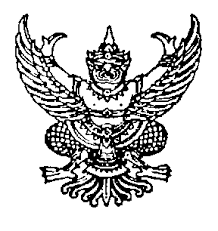 ประกาศองค์การบริหารส่วนตำบลนางหลงเรื่อง มาตรการป้องกันการขัดกันระกว่างผลประโยชน์ส่วนตนกับประโยชน์ส่วนรวม**********************		องค์การบริหารส่วนตำบลนางหลง ได้มีนโยบายด้านการส่งเสริมการบริหารจัดการแบบ  ธรรมมาภิบาล โดยมุ่งเน้นการวางรากฐานการพัฒนาให้เติบโตอย่างมีคุณภาพและยั่งยืนในระยะยาว ทั้งในส่วนขององค์กร และชุมชนซึ่งเป็นพื้นฐานสำคัญในการพัฒนาองค์กรและชุมชนให้เกิดความน่าเชื่อถือและได้รับการยอมรับ องค์การบริหารส่วนตำบลนางหลงจึงยึดแนวทางการบริหารจัดการที่ดีในทุกระดับ ให้มีความโปรงใสและสามารถตรวจสอบได้ และองค์การบริหารส่วนตำบลนางหลงได้ประกาศเจตจำนงในการบริหารงาน เมื่อวันที่ 25 มกราคม 2562 เพื่อให้การดำเนินการในเรื่องดังกล่าว เป็นไปอย่างเป็นรูปธรรม ชัดเจน และมีประสิทธิภาพ โดยเฉพาะอย่างยิ่ง เรื่องการป้องกันความขัดแย้งทางผลประโยชน์ หรือผลประโยชน์ทับซ้อน ดังนี้		1. ผู้ปฏิบัติงานขององค์การบริหารส่วนตำบลนางหลง ต้องมีความเข้าใจความหมายของความขัดแย้งทางผลประโยชน์ หรือผลประโยชน์ทับซ้อน (Conflict of Interest)		    ความขัดแย้งทางผลประโยชน์ หรือผลประโยชน์ทับซ้อน หมายถึง การที่เจ้าหน้าที่ของรัฐปฏิบัติหน้าที่โดยคำนึงถึงผลประโยชน์ส่วนตนหรือพวกพ้องเป็นหลัก ซึ่งถือว่าเป็นความผิดเชิงจริยธรรมและเป็นความผิดขั้นแรกที่จะนำไปสู่การทุจริต สำนักงาน ก.พ. ได้นิยามความขัดแย้งกันระหว่างผลประโยชน์ทับซ้อนและผลประโยชน์ส่วนรวม หมายถึง สถานการณ์หรือการกระทำที่บุคคลไม่ว่าจะเป็นนักการเมือง ข้าราชการ พนักงานบริษัท หรือผู้บริการมีผลประโยชน์ส่วนตัวมากจนมีผลต่อการตัดสินใจ หรือการปฏิบัติหน้าที่ในตำแหน่งที่บุคคลนั้นรับผิดชอบอยู่ และส่งผลกระทบต่อประโยชน์ส่วนรวม		2. การจัดการความขัดแย้งทางผลประโยชน์ หรือผลประโยชน์ทับซ้อน		     2.1 ปกป้องผลประโยชน์สาธารณะ การทำเพื่อผลประโยชน์ของสาธารณะที่เจ้าหน้าที่หลัก ผู้ปฏิบัติงานขององค์การบริหารส่วนตำบลนางหลง ต้องตัดสินใจและให้คำแนะนำภายในกรอบกฎหมายและนโยบาย จะต้องทำงานในขอบเขตหน้าที่ พิจารณาความถูกผิดไปตามข้อเท็จจริง ไม่ให้ผลประโยชน์ส่วนตนมาแทรกแซง รวมถึงความเห็นหรือทัศนคติส่วนบุคคล ปฏิบัติงานต่อทุกคนอย่างเป็นกลาง ไม่มีอคติลำเอียงในเรืองต่างๆ เช่น ศาสนา อาชีพ จุดยืนทางการเมือง เผ่าพันธุ์ วงศ์ตระกูล ฯลฯ ทั้งนี้ ผู้ปฏิบัติงานขององค์การบริหารส่วนตำบลนางหลง ไม่เพียงต้องปฏิบัติตามกฎหมายเท่านั้น แต่ต้องมีจริยธรรมในการปฏิบัติงานด้วย		     2.2 สนับสนุนความโปร่งใสและความพร้อมรับผิด การจัดการผลประโยชน์ทับซ้อนต้องอาศัยประวนการแสวงหาที่เปิดเผยและมีการจัดการที่โปร่งใส โดยเปิดโอกาสให้มีการตรวจสอบและมีความรับผิดชอบ เช่น การโอน(ย้าย)ข้าราชการ จากตำแหน่งที่เกี่ยวข้องกับผลประโยชน์ทับซ้อน การเปิดเผยผลประโยชน์ส่วนตนหรือความสัมพันธ์ที่อาจมีผลต่อการปฏิบัติหน้าที่ ถือเป็นขั้นตอนแรกของการจัดการผลประโยชน์ทับซ้อน การใช้กระบวนการอย่างเปิดเผยทั่วหน้า อันจะทำให้ผู้ปฏิบัติงานขององค์การบริหารส่วนตำบลนางหลง ให้ความร่วมมือและสร้างความเชื่อมั่นแก่ประชาชน ผู้รับบริการและผู้มีส่วนได้ส่วนเสีย		     2.3 ส่งเสริมความรับผิดชอบส่วนบุคคลและปฏิบัติตนเป็นแบบอย่างการแก้ปัญหาหรือจัดการผลประโยชน์ทับซ้อน ซึ่งจะสะท้อนถึงความยึดหลักคุณธรรมและความเป็นมืออาชีพของผู้ปฏิบัติงานและขององค์กร การจัดการต้องอาศัยข้อมูลและนำเข้าทุกระดับในองค์กร ฝ่ายบริหารต้อง-2-รับผิดชอบเรื่องการสร้างระบบนโยบาย รวมถึงผู้ปฏิบัติงานต้องมีความรับผิดชอบโดยการระบุผลประโยชน์ทับซ้อนที่ตนมี จัดการกับเรื่องส่วนตนเพื่อหลีกเลี่ยงผลประโยชน์ทับซ้อนมากที่สุดเท่าที่จะสามารถกระทำได้และผู้บริหารต้องปฏิบัติตนเป็นแบบอย่างด้วย		     2.4 สร้างวัฒนธรรมองค์กร ผู้บริหารต้องสร้างสภาพแวดล้อมเชิงนโยบายที่ช่วยสนับสนุนการตัดสินใจเมื่อมีประเด็นผลประโยชน์ทับซ้อที่เกิดขึ้น และสร้างวัฒนธรรมแห่งความซื่อตรงต่อหน้าที่ ดังนี้ 		        - ให้ข้อแนะนำและฝึกอบรมผู้ปฏิบัติงาน เพื่อเสริมสร้างความเข้าใจเกี่ยวกับกฎเกณฑ์และการปฏิบัติ รวมถึงการใช้กฎเกณฑ์ที่มีในสภาพแวดล้อมการทำงาน                           - ส่งเสริมให้มีการสื่อสารอย่างเปิดเผยและมีการเสวนาแลกเปลี่ยนเพื่อให้ผู้ปฏิบัติงาน สบายใจในการเปิดเผยและหารือเกี่ยวกับผลประโยชน์ทับซ้อนในที่ทำงาน		        - ป้องกันไม่ให้ข้อมูลเกี่ยวกับผลประโยชน์ทับซ้อนที่ผู้ปฏิบัติงานเปิดเผย เพื่อมิให้มีผู้นำไปใช้ในทางที่ผิด		        - ให้ผู้ปฏิบัติงานมีส่วนร่วมในการพัฒนาปรับปรุงนโยบายและกระบวนการจัดการผลประโยชน์ทับซ้อน เพื่อให้รู้สึกเป็นเจ้าของและปฏิบัติตาม                   3. ข้อไม่พึงปฏิบัติ		     3.1 ไม่พึงรับสิ่งตอบแทนที่เป็นเงินและไม่ใช่ตัวเงินที่มีมูลค่าสูงเกินความเหมาะสมและได้มาโดยมีชอบ		     3.2 ไม่พึงตัดสินใจในหน้าที่การทำงาน โดยมีเรื่องของการเงินและการเมืองเข้ามาเกี่ยวข้อง เช่น การลงคะแนนเสียงของผู้ปฏิบัติงานเพื่ออกกฎหมายหรือกระทำการอื่นใดที่ส่งผลกระทบต่อส่วนรวม		     3.3 ไม่พึงทำงานในภาคธุรกิจที่เกี่ยวข้องกับการดำเนินงานหรือจัดซื้อจัดจ้าง หลังพ้นจากตำแหน่งหน้าที่ไปแล้ว เพื่อเป็นการป้องกันมิให้ผู้นั้นมิให้ผู้นั้นนำข้อมูลภายในที่ตนทราบ ไปใช้ผลประโยชน์หลังจากพ้นจากตำแหน่ง และป้องกันการใช้สิทธิพิเศษในการติดต่อในฐานะที่เคยปฏิบัติงานมาก่อน                    4. แนวทางการป้องกันและแก้ไขปัญหาผลประโยชน์ทับซ้อน 		    การดำเนินการเพื่อป้องกันความขัดแย้งทางผลประโยชน์ หรือผลประโยชน์ทับซ้อน โดยส่งเสริมให้ผู้ปฏิบัติงานมีความเข้าใจเกี่ยวกับการกระทำที่เป็นผลประโยชน์ทับซ้อนสามารถแยกแยะผลประโยชน์ส่วนตนผลประโยชน์ส่วนรวมได้ รวมถึงไม่มีพฤติกรรมที่เข้าข่ายการมีผลประโยชน์ทับซ้อน		จึงประกาศให้ทราบโดยทั่วกัน				ประกาศ ณ วันที่     เดือน มิถุนายน พ.ศ. 2562					         (ลงชื่อ)                                    						(พันตำรวจโทสมศักดิ์  จันทร์มณี)				                          นายกองค์การบริหารส่วนตำบลนางหลง	